Teacher  Amber Askew/Tiffany WhiteTeacher  Amber Askew/Tiffany WhiteTeacher  Amber Askew/Tiffany WhiteDate5/19/14Date5/19/14Grade9/10/11Grade9/10/11Content AreaSocial StudiesContent AreaSocial StudiesContent AreaSocial StudiesContent AreaSocial StudiesObjective/Essential Question:What are American symbols? Why are they important?Physical Skills:  Interact with smart board and classroom technology.Cognitive Skills:  Answer comprehension questions.Social Skills (learning teams):  Work in teams.  Turn takingObjective/Essential Question:What are American symbols? Why are they important?Physical Skills:  Interact with smart board and classroom technology.Cognitive Skills:  Answer comprehension questions.Social Skills (learning teams):  Work in teams.  Turn takingObjective/Essential Question:What are American symbols? Why are they important?Physical Skills:  Interact with smart board and classroom technology.Cognitive Skills:  Answer comprehension questions.Social Skills (learning teams):  Work in teams.  Turn takingObjective/Essential Question:What are American symbols? Why are they important?Physical Skills:  Interact with smart board and classroom technology.Cognitive Skills:  Answer comprehension questions.Social Skills (learning teams):  Work in teams.  Turn takingObjective/Essential Question:What are American symbols? Why are they important?Physical Skills:  Interact with smart board and classroom technology.Cognitive Skills:  Answer comprehension questions.Social Skills (learning teams):  Work in teams.  Turn takingObjective/Essential Question:What are American symbols? Why are they important?Physical Skills:  Interact with smart board and classroom technology.Cognitive Skills:  Answer comprehension questions.Social Skills (learning teams):  Work in teams.  Turn takingObjective/Essential Question:What are American symbols? Why are they important?Physical Skills:  Interact with smart board and classroom technology.Cognitive Skills:  Answer comprehension questions.Social Skills (learning teams):  Work in teams.  Turn takingObjective/Essential Question:What are American symbols? Why are they important?Physical Skills:  Interact with smart board and classroom technology.Cognitive Skills:  Answer comprehension questions.Social Skills (learning teams):  Work in teams.  Turn takingObjective/Essential Question:What are American symbols? Why are they important?Physical Skills:  Interact with smart board and classroom technology.Cognitive Skills:  Answer comprehension questions.Social Skills (learning teams):  Work in teams.  Turn takingPlan for Differentiation:Using Bloom’s Revised Taxonomy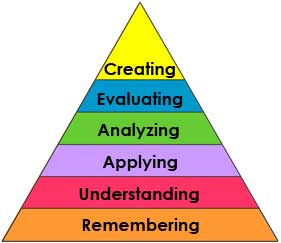 Plan for Differentiation:Using Bloom’s Revised TaxonomyCurriculum StandardStudents use a variety of technology to answer questionsCurriculum StandardStudents use a variety of technology to answer questionsTechnologySmartboard, IPADsTechnologySmartboard, IPADsTechnologySmartboard, IPADsTechnologySmartboard, IPADsTechnologySmartboard, IPADsTechnologySmartboard, IPADsTechnologySmartboard, IPADs21st Century SkillsStudents will interact with the smart board and ACC devices. 21st Century SkillsStudents will interact with the smart board and ACC devices. MaterialsSmartboard, Smart Notebook, Calendar cardsMaterialsSmartboard, Smart Notebook, Calendar cardsVocabulary (Literacy)SymbolFlag Eagle LibertyVocabulary (Literacy)SymbolFlag Eagle LibertyVocabulary (Literacy)SymbolFlag Eagle LibertyVocabulary (Literacy)SymbolFlag Eagle LibertyVocabulary (Literacy)SymbolFlag Eagle LibertyVocabulary (Literacy)SymbolFlag Eagle LibertyVocabulary (Literacy)SymbolFlag Eagle LibertyLesson ProceduresLesson ProceduresLesson ProceduresLesson ProceduresLesson ProceduresLesson ProceduresLesson ProceduresLesson ProceduresLesson ProceduresLesson ProceduresLesson ProceduresReview(Links to Prior Knowledge, Anticipatory Set):What is a symbol? A symbol is something that represents a person or place. There are many symbols that represent America. Review(Links to Prior Knowledge, Anticipatory Set):What is a symbol? A symbol is something that represents a person or place. There are many symbols that represent America. Review(Links to Prior Knowledge, Anticipatory Set):What is a symbol? A symbol is something that represents a person or place. There are many symbols that represent America. Review(Links to Prior Knowledge, Anticipatory Set):What is a symbol? A symbol is something that represents a person or place. There are many symbols that represent America. Review(Links to Prior Knowledge, Anticipatory Set):What is a symbol? A symbol is something that represents a person or place. There are many symbols that represent America. Review(Links to Prior Knowledge, Anticipatory Set):What is a symbol? A symbol is something that represents a person or place. There are many symbols that represent America. Review(Links to Prior Knowledge, Anticipatory Set):What is a symbol? A symbol is something that represents a person or place. There are many symbols that represent America. Review(Links to Prior Knowledge, Anticipatory Set):What is a symbol? A symbol is something that represents a person or place. There are many symbols that represent America. Review(Links to Prior Knowledge, Anticipatory Set):What is a symbol? A symbol is something that represents a person or place. There are many symbols that represent America. Review(Links to Prior Knowledge, Anticipatory Set):What is a symbol? A symbol is something that represents a person or place. There are many symbols that represent America. Review(Links to Prior Knowledge, Anticipatory Set):What is a symbol? A symbol is something that represents a person or place. There are many symbols that represent America. What the teacher will do:Review smart lesson, show vocabulary cards, use visuals related to American symbols, ask comprehension questions.What the teacher assistants will do:  Take data and assist students in choice makingWhat the teacher will do:Review smart lesson, show vocabulary cards, use visuals related to American symbols, ask comprehension questions.What the teacher assistants will do:  Take data and assist students in choice makingWhat the teacher will do:Review smart lesson, show vocabulary cards, use visuals related to American symbols, ask comprehension questions.What the teacher assistants will do:  Take data and assist students in choice makingWhat the teacher will do:Review smart lesson, show vocabulary cards, use visuals related to American symbols, ask comprehension questions.What the teacher assistants will do:  Take data and assist students in choice makingWhat the teacher will do:Review smart lesson, show vocabulary cards, use visuals related to American symbols, ask comprehension questions.What the teacher assistants will do:  Take data and assist students in choice makingWhat the teacher will do:Review smart lesson, show vocabulary cards, use visuals related to American symbols, ask comprehension questions.What the teacher assistants will do:  Take data and assist students in choice makingWhat the teacher will do:Review smart lesson, show vocabulary cards, use visuals related to American symbols, ask comprehension questions.What the teacher assistants will do:  Take data and assist students in choice makingWhat the teacher will do:Review smart lesson, show vocabulary cards, use visuals related to American symbols, ask comprehension questions.What the teacher assistants will do:  Take data and assist students in choice makingWhat the teacher will do:Review smart lesson, show vocabulary cards, use visuals related to American symbols, ask comprehension questions.What the teacher assistants will do:  Take data and assist students in choice makingWhat the teacher will do:Review smart lesson, show vocabulary cards, use visuals related to American symbols, ask comprehension questions.What the teacher assistants will do:  Take data and assist students in choice makingWhat the teacher will do:Review smart lesson, show vocabulary cards, use visuals related to American symbols, ask comprehension questions.What the teacher assistants will do:  Take data and assist students in choice makingGuided/Independent PracticeFollow smart lesson, interact with lesson on smart boardGuided/Independent PracticeFollow smart lesson, interact with lesson on smart boardGuided/Independent PracticeFollow smart lesson, interact with lesson on smart boardGuided/Independent PracticeFollow smart lesson, interact with lesson on smart boardGuided/Independent PracticeFollow smart lesson, interact with lesson on smart boardGuided/Independent PracticeFollow smart lesson, interact with lesson on smart boardGuided/Independent PracticeFollow smart lesson, interact with lesson on smart boardGuided/Independent PracticeFollow smart lesson, interact with lesson on smart boardGuided/Independent PracticeFollow smart lesson, interact with lesson on smart boardGuided/Independent PracticeFollow smart lesson, interact with lesson on smart boardGuided/Independent PracticeFollow smart lesson, interact with lesson on smart boardAssessment/Check for UnderstandingStudents will answer comprehension questions:  What is a symbol? What are some American symbols?Students will say whether they liked the lesson or not.Assessment/Check for UnderstandingStudents will answer comprehension questions:  What is a symbol? What are some American symbols?Students will say whether they liked the lesson or not.Assessment/Check for UnderstandingStudents will answer comprehension questions:  What is a symbol? What are some American symbols?Students will say whether they liked the lesson or not.Assessment/Check for UnderstandingStudents will answer comprehension questions:  What is a symbol? What are some American symbols?Students will say whether they liked the lesson or not.Assessment/Check for UnderstandingStudents will answer comprehension questions:  What is a symbol? What are some American symbols?Students will say whether they liked the lesson or not.Assessment/Check for UnderstandingStudents will answer comprehension questions:  What is a symbol? What are some American symbols?Students will say whether they liked the lesson or not.Assessment/Check for UnderstandingStudents will answer comprehension questions:  What is a symbol? What are some American symbols?Students will say whether they liked the lesson or not.Assessment/Check for UnderstandingStudents will answer comprehension questions:  What is a symbol? What are some American symbols?Students will say whether they liked the lesson or not.Assessment/Check for UnderstandingStudents will answer comprehension questions:  What is a symbol? What are some American symbols?Students will say whether they liked the lesson or not.Assessment/Check for UnderstandingStudents will answer comprehension questions:  What is a symbol? What are some American symbols?Students will say whether they liked the lesson or not.Assessment/Check for UnderstandingStudents will answer comprehension questions:  What is a symbol? What are some American symbols?Students will say whether they liked the lesson or not.Closure/SummaryWatch Brainpop, Jr video on American symbolsStudents give their opinion of the lesson.Closure/SummaryWatch Brainpop, Jr video on American symbolsStudents give their opinion of the lesson.Closure/SummaryWatch Brainpop, Jr video on American symbolsStudents give their opinion of the lesson.Closure/SummaryWatch Brainpop, Jr video on American symbolsStudents give their opinion of the lesson.Closure/SummaryWatch Brainpop, Jr video on American symbolsStudents give their opinion of the lesson.Closure/SummaryWatch Brainpop, Jr video on American symbolsStudents give their opinion of the lesson.Closure/SummaryWatch Brainpop, Jr video on American symbolsStudents give their opinion of the lesson.Closure/SummaryWatch Brainpop, Jr video on American symbolsStudents give their opinion of the lesson.Closure/SummaryWatch Brainpop, Jr video on American symbolsStudents give their opinion of the lesson.Closure/SummaryWatch Brainpop, Jr video on American symbolsStudents give their opinion of the lesson.Closure/SummaryWatch Brainpop, Jr video on American symbolsStudents give their opinion of the lesson.Reflection (after teaching the lesson)DifferentiationDifferentiationDifferentiationStudent EngagementStudent EngagementDataCollectionDataCollectionHigher Level QuestionHigher Level QuestionLesson EffectivenessReflection (after teaching the lesson)Low        High1     2     3    4     5Low        High1     2     3    4     5Low        High1     2     3    4     5Low        High1     2     3    4     5Low        High1     2     3    4     5Low        High1     2     3    4     5Low        High1     2     3    4     5Low        High1     2     3    4     5Low        High1     2     3    4     5Low        High1     2     3    4     5CommentsWhat would you do differently and what worked well?What would you do differently and what worked well?What would you do differently and what worked well?What would you do differently and what worked well?What would you do differently and what worked well?What would you do differently and what worked well?What would you do differently and what worked well?What would you do differently and what worked well?What would you do differently and what worked well?What would you do differently and what worked well?